William Carey University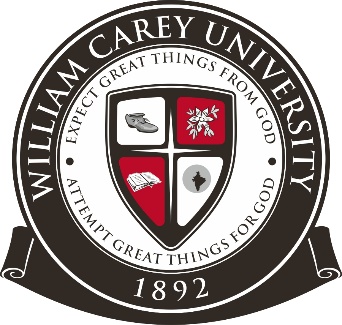 Title: Tuition Scholarship for Teaching AssistantsI PURPOSEWilliam Carey University shall provide a scholarship, in a value not to exceed one-half of the University tuition (with the exception of other fees that are added to a University bill), for those persons lawfully employed as a Teaching Assistant in an accredited Mississippi public school system who have been fully admitted to the Teacher Education Program of William Carey University, as set forth herein:II ACCOUNTABILITYUnder direction of the Dean of the School of Education and the Vice-President for Business Affairs and CFO or their respective designees.III APPLICABILITYThose persons lawfully employed as Teaching Assistants in an accredited Mississippi public school system who have been fully admitted to the Teacher Education Program of William Carey University.  An applicant must be employed in a position classified as “Teaching Assistant” by an accredited Mississippi public school district during the trimester in which the tuition scholarship is being requested.Admission to the University: In order to be eligible for this program, a student must apply to William Carey University and be offered full and complete admission to the University.  This process is detailed in the student admissions procedures of the University.Admission to the School of Education: In order to be eligible for this program, a student must apply to the School of Education of William Carey University and be fully admitted to the School of Education.  This process is detailed in the admissions procedures of the School of Education.IV POLICY Under this program, students are eligible for up to 90 credit hours of support toward a baccalaureate degree in education.  Students may attend in the fall, winter, spring, or summer terms, but only credits obtained at and from William Carey University will be supported by the scholarship.  The 90-credit hour limit refers to enrollment, not successful completion of a baccalaureate degree in education.  That is, if a student fails a course academically, or chooses to withdraw from a course after the add/drop deadline, those units will apply to the 90-credit hour limit.  Students must maintain a cumulative grade point average (GPA) of 2.75 to stay eligible for the scholarship.  Incoming transfer students must enter with a cumulative GPA of 2.75 or above to be eligible for a scholarship in their first trimester.  A student whose GPA falls below 2.75 at the end of a given trimester will be continued on scholarship for one additional trimester.  If, at the end of the additional trimester, the student’s cumulative GPA is still below 2.75, the scholarship will be discontinued.  If, at a subsequent time, the student’s GPA reaches 2.75 or greater, the scholarship may be reinstated if all admissions criteria are met at that time.Continued Employment Status of the Scholarship RecipientEligibility of the student for the scholarship will continue as long as the student is employed in a position classified as a “Teaching Assistant” by an accredited Mississippi public school district during the trimester in which the tuition scholarship is being requested.  Should the student’s employment status or job classification change, the scholarship eligibility will cease at the end of the trimester in which the student’s employment status or classification changes.  It is the scholarship recipient’s obligation to notify the University of any change in status.  Recipients will be responsible for reimbursing the University for any funds received when employment eligibility standards are not met. 